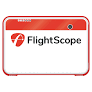 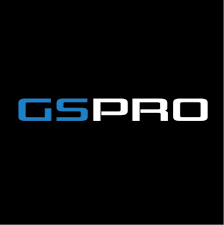 InstruktionSätt på projektornFäll upp locket på datornPå datorn klickar du på GSPRO ikonenNär Flight scope kommer upp klickar du på ”connect”, vänta tills det står ”ready”Minimera rutan ”Flightscope”,  klicka ej ”X”Ska du spela bana, klicka på ”local match”Välj banaLägg till flera spelare ”creative new player”När ni spelat klart, klicka på EXIT samt stäng lap top locketStäng ej av datorn men stäng av projektornTräpeg samt egenmärkta bollar är  förbjudetOch så håller vi lokalen i städat skickVid problem kontakta:Edvin 073-066 65 58Lars    070-523 20 48